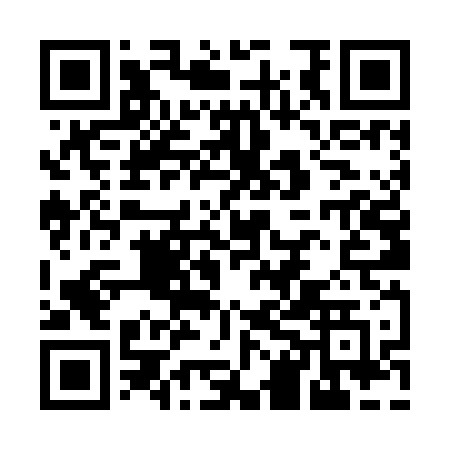 Prayer times for Shawsheen Village, Massachusetts, USAMon 1 Jul 2024 - Wed 31 Jul 2024High Latitude Method: Angle Based RulePrayer Calculation Method: Islamic Society of North AmericaAsar Calculation Method: ShafiPrayer times provided by https://www.salahtimes.comDateDayFajrSunriseDhuhrAsrMaghribIsha1Mon3:255:1112:494:538:2610:122Tue3:265:1112:494:538:2610:113Wed3:275:1212:494:538:2610:114Thu3:285:1312:494:538:2610:105Fri3:295:1312:494:538:2510:096Sat3:305:1412:494:538:2510:097Sun3:315:1412:504:538:2510:088Mon3:325:1512:504:538:2410:079Tue3:335:1612:504:538:2410:0710Wed3:345:1712:504:538:2310:0611Thu3:355:1712:504:538:2310:0512Fri3:365:1812:504:538:2210:0413Sat3:375:1912:504:538:2210:0314Sun3:395:2012:514:538:2110:0215Mon3:405:2112:514:538:2010:0116Tue3:415:2212:514:538:2010:0017Wed3:425:2212:514:528:199:5918Thu3:445:2312:514:528:189:5719Fri3:455:2412:514:528:179:5620Sat3:465:2512:514:528:169:5521Sun3:485:2612:514:528:169:5422Mon3:495:2712:514:528:159:5223Tue3:515:2812:514:518:149:5124Wed3:525:2912:514:518:139:4925Thu3:535:3012:514:518:129:4826Fri3:555:3112:514:508:119:4727Sat3:565:3212:514:508:109:4528Sun3:585:3312:514:508:099:4429Mon3:595:3412:514:498:089:4230Tue4:015:3512:514:498:079:4031Wed4:025:3612:514:498:059:39